 PROYECTO EDUCATIVO INSTITUCIONAL“LICEISTA REFLEXIVA Y AUTONOMA, TRANSFORMADORA DE LOS DIFERENTES CONTEXTOS DONDE INTERACTUA”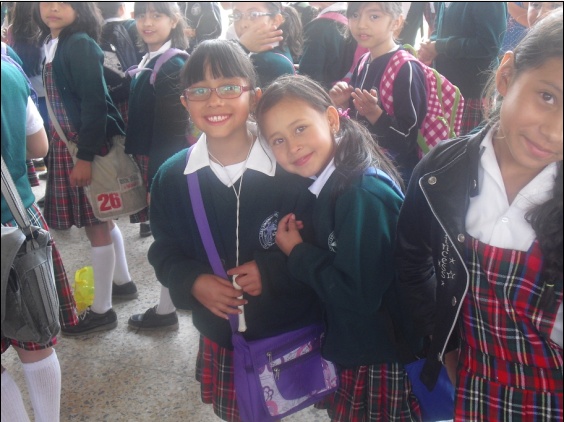 COLEGIO LICEO FEMENINO “MERCEDES NARIÑO”Bogotá, septiembre de 2012CARTA DE PRESENTACIÓNBogotá 8 de agosto  de 2012Distinguida Comunidad Liceísta;Conscientes del trabajo aunado y organizado que lidera el colegio Liceo Femenino “Mercedes Nariño”  que lo hace ser un colegio con unas dinámicas propias que se conjugan en la realidad desde unas estrategias innovadoras, que contribuyen en gran medida a atender las necesidades propias de su comunidad ubicándolo a nivel local y de ciudad como uno de los primeros; que desde su nombre tiene su propio sello, el cual le imprime y le da un lugar visible a la mujer como constructora de sentido, transformadora con su presencia de los diversos contextos en los cuales interactúa asumiendo un papel protagónico en la construcción de una sociedad más justa e incluyente, Por tanto, nuestro Colegio, considera que es de vital importancia referenciar su quehacer frente a otros y valorar desde un componente externo, de una manera objetiva y clara, los logros obtenidos hasta hoy desde su quehacer acucioso y tesonero, que lo ubica ante el  ICFES en nivel Superior; de la misma manera la SED, el año inmediatamente anterior calificó su gestión académica como EXCELENTE ubicándolo dentro de los nueve mejores colegios de la ciudad.El Proyecto Educativo Institucional nos permite verificar, evaluar y retroalimentar desde su Horizonte Institucional la gestión realizada, con el ánimo de  identificar las oportunidades de mejora, que nos conduzca a innovar permanentemente. Estamos seguros que nuestro PEI, nos debe animar a continuar trabajando en colectivo, para alcanzar  y superar las brechas encontradas  aunando  esfuerzos que nos permitan alcanzar en forma permanente  una “Educación de Calidad”.De la misma manera nos permite reconocer el trabajo de estudiantes, docentes, administrativos, directivos y comunidad educativa en una  apuesta donde lo humano, lo pedagógico y  la convivencia ocupan un lugar preponderante en la Formación y transformación de la mujer que hacen de la “Estudiante liceísta un estilo de vida”.Cordialmente;ERICK ISRAEL ARIZA RONCANCIORECTORPERFIL INSTITUCIONAL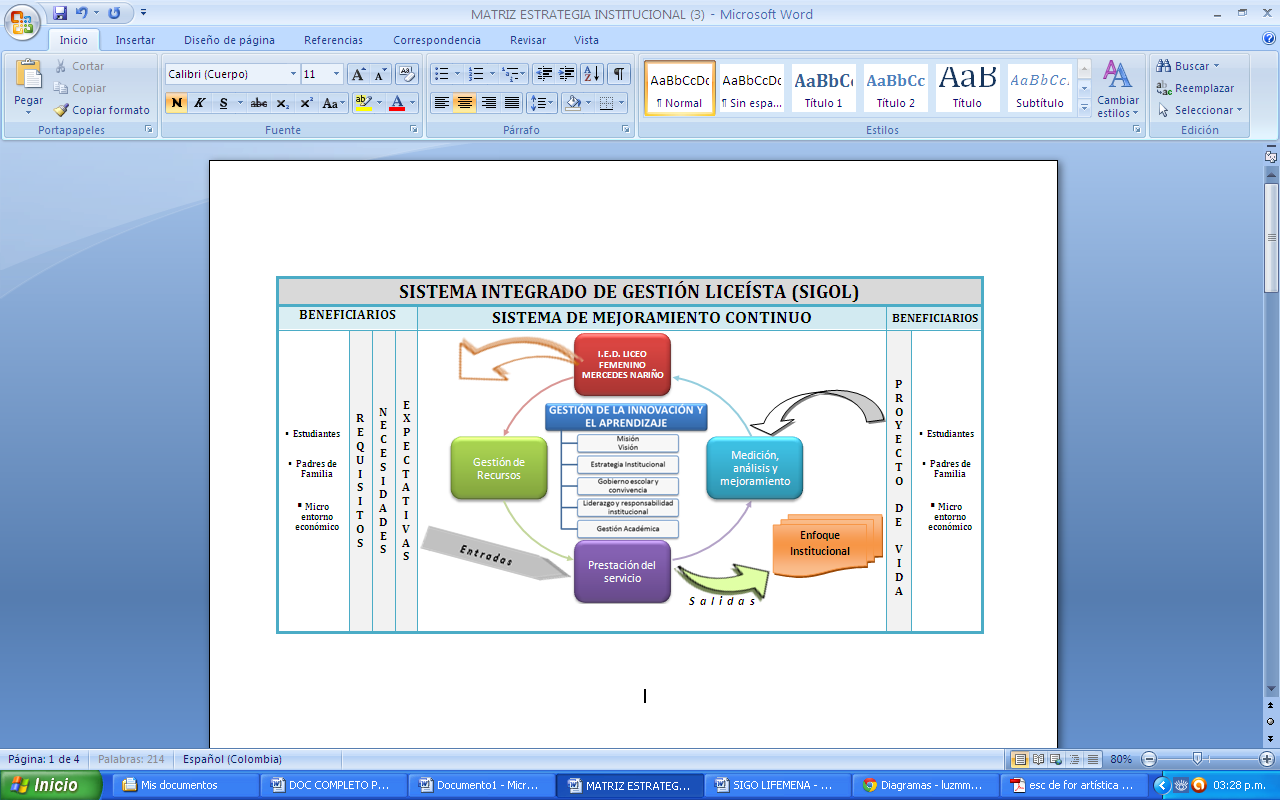 El Sistema Integrado de Gestión Organizacional Liceísta (SIGOL), se configura a través de un modelo que atiende los requerimientos, necesidades y expectativas de los beneficiarios (estudiantes, padres de familia y micro entorno económico) que integran la comunidad liceísta desde los cuales se dinamizan unos procesos tendientes al mejoramiento continuo que tienen como propósito impactar el proyecto de vida de todos los beneficiarios, principalmente en las estudiantes, sus familias y de esta manera, aportar en la construcción de un mejor país.El colegio Liceo Femenino Mercedes Nariño, fue fundado a principios del siglo XX, con el objeto de ofrecer formación de calidad para las señoritas de la ciudad, hoy cumple 96 años y atiende una población de 6.213 estudiantes, niñas y jóvenes de todas las localidades de la ciudad, por tanto se constituye en un colegio líder en la formación de la mujer a nivel distrital respondiendo con ello a las necesidades históricas, económicas y culturales de cada momento buscando  reconocer  las exigencias de la sociedad en cuanto al papel o rol de la mujer como agente de transformación de la misma.El Liceo se ha destacado desde su fundación el 5 de octubre de 1916 por propiciar desde sus programas  la Formación de la Mujer. Es así como su orientación inicial buscó la preparación de la mujer para labores del hogar, lo cual explica su tendencia prioritaria hacia las artes y manualidades. En una etapa posterior fueron cambiados tanto su nombre como su sede, pasando a llamarse “ESCUELA SUPERIOR DE ARTES Y OFICIOS PARA SEÑORITAS”. Posteriormente se consolida  la  ESCUELA NORMAL RURAL con planes de estudios de cuatro (4) años, con el ánimo de orientar a las alumnas hacia el trabajo de la docencia ofreciendo desde sus egresadas un servicio de calidad en las escuelas de los sectores rurales de  Cundinamarca. En el año 2001 ocurre un hecho preponderante en la vida del colegio “La Toma del Liceo”, en la que se evidenció el liderazgo, el alto sentido de pertenencia  y compromiso de las estudiantes que conformaban el Consejo Estudiantil y la Personería de ese entonces (año 2.001), al defender su colegio y el derecho fundamental a la Educación. El dispositivo que obligo a las estudiantes a liderar la toma del Liceo no fue otro que la Secretaria de Educación del Depto de Cundinamarca  pretendía en ese momento cerrarlo, dejando a más de cuatro mil estudiantes sin colegio. Al salir las estudiantes vencedoras de esta movilización el colegio es integrado a la Secretaria de Educación del Distrito Capital y cambiará su nombre a Colegio Liceo Femenino “Mercedes Nariño”.Desde el estudio socioeconómico (2010) se identifica que la comunidad educativa, en especial los padres de familia provienen de los estratos uno, dos y tres en su gran mayoría; de otra parte podemos visibilizar que a nivel de formación académica estos poseen estudios de primaria, secundaria y algunos formación técnica y universitaria. Según el diagnóstico y análisis realizado por el equipo de orientación escolar se ha podido establecer que los núcleos familiares de las estudiantes son familias disfuncionales; por la situación económica que soportan las familias del Liceo estas logran el sustento diario a través de la economía informal, otros son operarios y laboran en empresas de servicios y de productos. Por tanto el acompañamiento en casa lo lideran abuelas que actúan como acudientes. En otros casos este papel lo llevan hermanos o hermanas mayores.Consecuente con los  cambios permanentes y cada vez más veloces y globalizados que  se dan en el mundo de hoy el colegio Liceo Femenino “Mercedes Nariño”   como organización educativa  líder en el desarrollo social y cultural, redefinió  su misión, el sentido de su presencia en la sociedad, el papel protagónico de la mujer en  la construcción de una nueva sociedad más justa e incluyente, que oriente su rol en la transformación de los diferentes contextos donde ella interactúe  en los campos tecnológico, científico, social, cultural  y laboral.Desde esa perspectiva de corte humanista que transita y dinamiza toda el quehacer pedagógico, humano, administrativo y de comunidad que adelanta el colegio; el desafío que nos convoca a quienes formamos parte de esta gran familia Liceísta es  propiciar la formación integral de la mujer  promoviendo los valores de: respeto, honestidad, identidad, solidaridad y autonomía, que le dan sentido a la construcción de su proyecto de vida, orientados a la transformación de los contextos  en donde interactúen,  garantizando el disfrute  de  una vida plena y feliz.Acorde con lo anterior actualmente el colegio ofrece una educación de corte académico bajo el slogan “Ser Liceísta es un estilo  de vida”, el  cual   orienta la razón  de ser de  su filosofía  que  promueve los valores de la autonomía, la libertad y el desarrollo de las competencias enmarcadas en los saberes: saber hacer, saber conocer y saber convivir.El colegio cuenta con tres jornadas académicas, dos en el diurno J.M y J.T ofreciendo cupos a niñas desde el grado preescolar hasta el grado 11º. donde optan su titulo como bachilleres, académicas con énfasis en idioma extranjero ingles, también toman formación en francés, algunas adquieren certificación externa en conversacional  en el marco común Europeo.Igualmente se ofrece educación nocturna para jóvenes adultas en el desarrollo de ciclos integrados dentro de lo dispuesto por el decreto 3011, con jornada extendida los días sábados en las áreas educación física, educación artística, ética y religión; dando los tiempos para profundizar las áreas de matemáticas y humanidades. Nuestro colegio es una organización de Clase Mundial, porque cuenta con una apuesta pedagógica y formativa que impacta el proyecto de vida de las estudiantes permitiéndoles mejorar sus condiciones socio-económicas y las de su familia; disminuyendo la deserción, propiciando ambientes amables, felices y generando con ello oferta de valor en la familia Liceísta que se evidencia en las siguientes líneas de acción:Intensificación en idiomas extranjeros inglés y francés EDUCACIÓN MEDIA ESPECIALIZADA.Escuelas deportivas, recreativas y artísticas: desde la lúdica, el juego, la imitación, la interpretación de danzas tradicionales, la originalidad de las puestas en escena y la creatividad en la producción de performances, se propone un espacio diferente todos los días mediante el movimiento como ESTRATÉGIA.   Las escuelas son una opción para hacer uso racional y eficiente del tiempo libre (extraescolar).En lo relacionado con la escuela de formación musical, el colegio ha consolidado una orquesta infantil y juvenil que han tenido reconocimiento a nivel local y distrital.La implementación del Sistema Institucional de Evaluación Liceísta (SIEL) único por el  proceso de  valoración cuantitativa y cualitativa que es compartido por los tres actores docentes, estudiantes y padres de familia, que se empoderan y se corresponsabilizan de los resultados en los desempeños  alcanzados a través de la hetero-evaluación, coe-valuación y auto evaluación otorgando puntajes que responden a la organización del SIEL.Asignaturas novedosas con nuevas metodologías que enamoran y motivan a las estudiantes dentro del currículo como desarrollo del pensamiento, filosofía para niñas, arpa y piensa plus, que posibilitan el progreso de las niñas dentro de un marco de desarrollo cognitivo La implementación de una propuesta pedagógica que impacta la convivencia y el desarrollo socio-afectivo de las estudiantes y de sus familias.En el campo de la investigación y la innovación  se destaca el club de ciencias y expo ciencia juvenil, cuyos procesos y trabajos han sido reconocidos dentro y fuera de la institución y patentados por las instancias pertinentes.ESTRATEGIA INSTITUCIONAL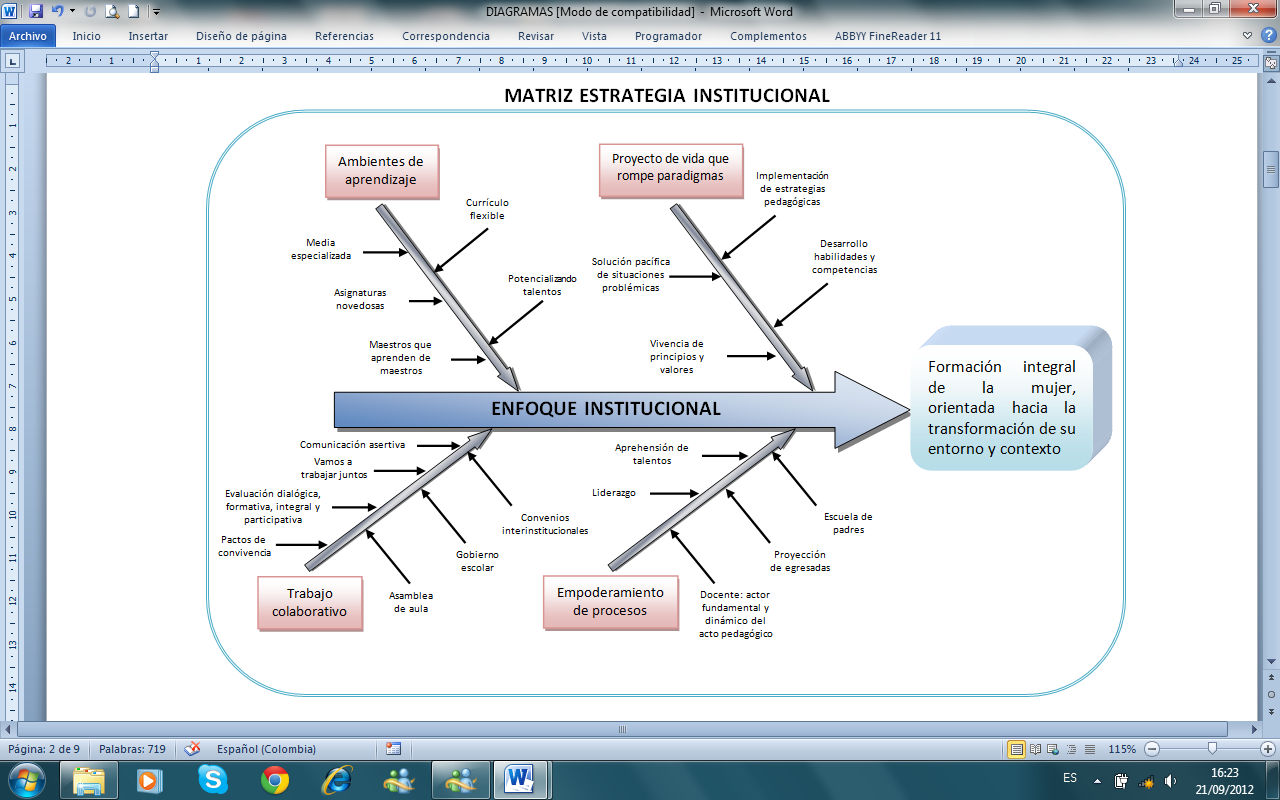 El colegio promueve desde su enfoque que se visibiliza en el horizonte institucional, la formación integral   de   la   mujer   liceísta   promoviendo   los  valores de: respeto,   honestidad,  identidad, solidaridad y autonomía, que le dan sentido a la construcción de su proyecto de vida, orientado a la transformación de los contextos  en donde interactúe,  garantizando el disfrute  de  una vida plena y feliz. Para alcanzar este propósito y consolidarse como una organización sólida, dinámica e innovadora de Clase Mundial, el colegio dinamiza las siguientes líneas estratégicas que dinamizan toda su gestión:1- Proyecto de vida que rompe paradigmas:La implementación de estrategias pedagógicas que posibilitan el desarrollo de las dimensiones propias del ser, desde el abordaje de las habilidades y competencias.Proveer herramientas que posibiliten la resolución de situaciones problémicas y pacífica de los conflictos y la vivencia en la vida institucional de los principios y valores que constituyen la filosofía liceísta.2- Ambientes de Aprendizaje:Media Especializada en lenguas Extranjeras, la cual se implementa en contra-jornada y días sábados, donde se intensifica las habilidades comunicativas en inglés y francés.Maestros que aprenden de  Maestros: La actualización permanente de los  Docentes la cual se evidencia en sus prácticas pedagógicas del día a día y que contribuyen a dinamizar y potencializar los aprendizajes de las estudiantes.La implementación de asignaturas novedosas dentro del Plan Estudios tales como: Filosofía para niñ@s, Arpa, Piensa Plus, Procesos de Desarrollo de Pensamiento, Calendario matemático, el calendario afectivo lecto-escritor las cuales posibilitan los avances de las estudiantes dentro de un marco de desarrollo cognitivo y socio-afectivo.La actualización y modificación permanente del currículo el cual responde a la construcción  del saber y el ser del perfil de la Estudiante Liceísta. La implementación de las escuelas deportivas  artísticas y culturales que visibilizan talentos los días sábados.La Implementación de algunos proyectos que impactan los ambientes de aprendizaje, tales como: LEO, OLE y LITERATUYA, los cuales fortalecen los procesos lectores, escritores y orales en las estudiantes de primaria y bachillerato; el Ajedrez como estrategia para     fortalecer    los    procesos    de   Desarrollo de Pensamiento; La página interactiva www. lifemena.jimdo.com.co que sirve de canal de comunicación de doble vía y cohesiona  a toda la Comunidad Educativa. 3- Trabajo colaborativo: La transformación de las concepciones y prácticas pedagógicas,  desde el vamos a  TRABAJAR JUNTOS (trabajo cooperativo y colaborativo), construyendo acuerdos institucionales para alcanzar lo que soñamos y reorientar las acciones  pedagógicas a nivel institucional.La formación de las estudiantes en procesos de participación a través del sistema de evaluación, los pactos de convivencia, las asambleas de aula y el gobierno escolar.La dinamización del currículo con el apoyo y gestión interinstitucional que se da a través de los diferentes convenios establecidos con universidades, ONG, fundaciones e instituciones estatales.4- Empoderamiento de los Procesos:Apropiación de los procesos artísticos, deportivos y formativos como parte del estilo de vida liceísta. Los canales de comunicación con los Padres de Familia se atienden en doble vía con el propósito de generar apropiación del sueño institucional: impactar el proyecto de vida de sus hijas con la opción de certificación en inglés y francés que ofrece la Media Especializada y que abre las puertas a nivel personal, profesional y laboral como lo evidencian algunas egresadas que han mejorado su calidad de vida y las de su familia; de la misma manera,  se evidencia en ellos corresponsabilidad, compromiso, cumplimiento, sentido de pertenencia y trabajo en equipo logrando una participación efectiva en el SIEL, en el trabajo afectivo y de convivencia que se atiende desde la implementación de la Escuela de Padres.Desde las anteriores estrategias, el colegio promueve el ejercicio del liderazgo de los miembros de su comunidad facilitando con ello el desarrollo de habilidades y talentos individuales que se visibilizan y se hacen realidad en los distintos proyectos que atiende el colegio y que le imprimen al colegio su carácter particular. La excelencia de sus egresadas la cual se evidencia en el domino de los saberes propios de la sociedad del conocimiento, el manejo de la comunicación y la expresión en lenguas extranjeras: inglés y francés, el manejo de las NTIC. GOBIERNO ESCOLAR Y CONVIVENCIAEl gobierno escolar del Colegio Liceo Femenino “Mercedes Nariño” es una instancia con carácter participativo, en la que padres de familia, estudiantes, docentes, directivos docentes, personal administrativo y de servicios participan corresponsablemente en cada una de las instancias que lo   constituyen. La   conformación de  éste,  es  una  oportunidad  para  generar  procesos participativos, democráticos y  de  liderazgo. El   gobierno escolar en   el Liceo,   es la expresión   de la   participación de  los diferentes estamentos educativos, desde el  cual se busca cambiar la concepción y practica del ejercicio de la democracia para la garantía del derecho de las niñas y de la comunidad educativa en general. Además permite fortalecer la comunicación asertiva que fluye de manera transversal  manejando adecuadamente el conducto regular que articula las diferentes instancias de participación.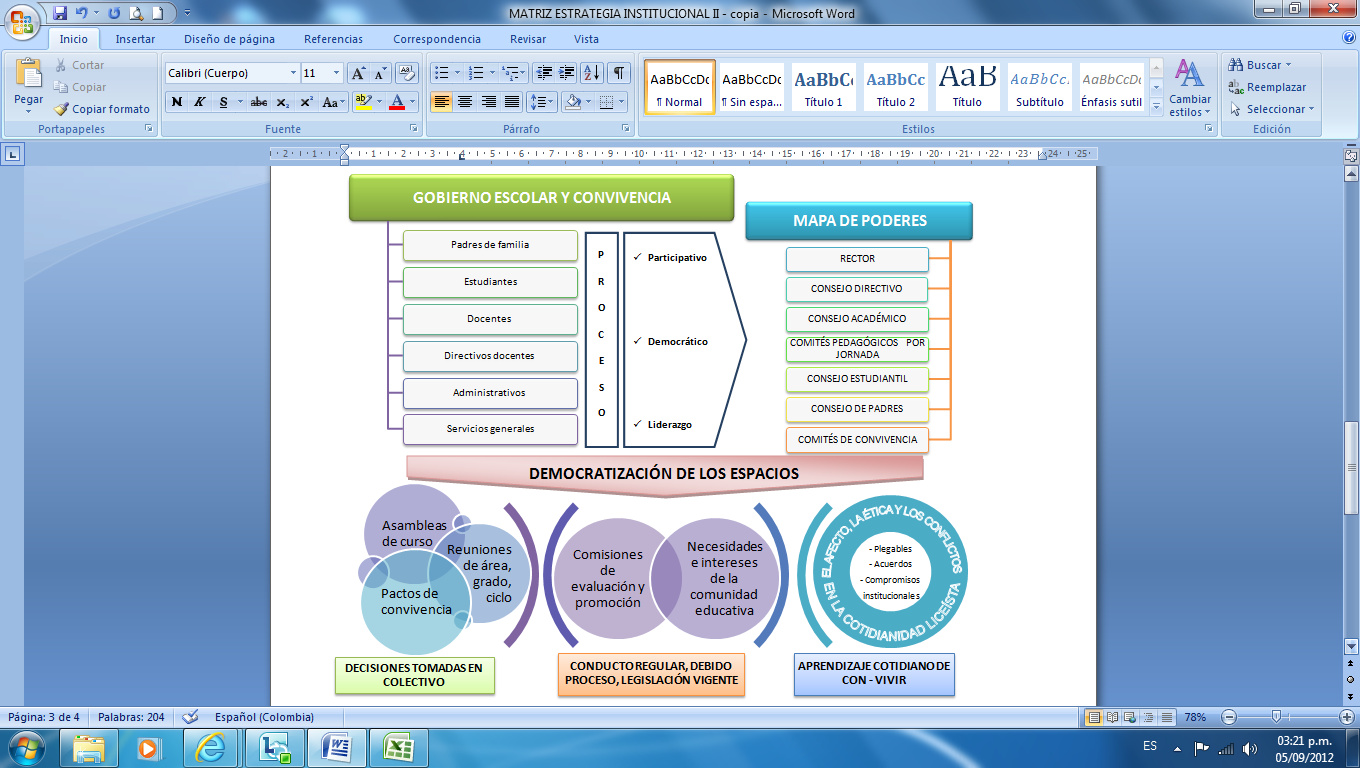 El poder es asumido  en los diferentes espacios que van más allá de la conformación del Gobierno Escolar: Consejo Directivo, Consejo Académico, comités pedagógicos por jornadas, consejo estudiantil, consejo de padres, comité de convivencia, cuya razón de ser es la democratización de los espacios  donde   las   decisiones   son  tomadas en colectivo a través de asambleas de curso, pactos de convivencia, reuniones de área, de grado, de líderes de grado y de ciclo, comisiones de promoción y evaluación. Las decisiones se dan a conocer  a toda la comunidad educativa a través de: reuniones, plegables, actas, circulares, acuerdos y compromisos institucionales.Las decisiones  responden a las necesidades e intereses de la comunidad educativa, son producto del consenso siguiendo los conductos regulares, el debido proceso, el manual de convivencia, la legislación vigente y la línea de poder decisorio establecido en las instancias que conforman el gobierno escolar. La comunidad sabe y se apropia de  las instancias del gobierno escolar a través de talleres participativos, asambleas de aula, direcciones de curso, capacitaciones que garantizan su presencia y protagonismo en la construcción de las normas y parámetros que fortalecen la sana convivencia.Una de las formas de garantizar que la información llega a los padres de familia es a través de las reuniones mensuales del Consejo de Padres; en este espacio los padres además de conocer las directrices que se dan a nivel institucional, tienen la oportunidad de expresar sus inquietudes y canalizar sus sugerencias e iniciativas. En el caso del estamento de estudiantes una de las formas de constatar que la información llega a ellas,  se realiza a través de las formaciones por secciones y jornadas en las cuales se encuentran la totalidad de las estudiantes, los docentes, directivos docentes y la rectoría, en estos espacios se socializan las directrices institucionales.En el marco de la gestión para la formación y la participación de la convivencia se destaca el proyecto “El Afecto, la Ética y los Conflictos en la cotidianidad Liceísta” que ha sido de gran impacto a nivel institucional y local convirtiéndose en una propuesta pedagógica   que surge de la necesidad de hacer de la convivencia una posibilidad de encuentro con el  otro como condición de desarrollo de toda la comunidad en relación a sus derechos, deberes y valores ciudadanos. Este proyecto en todos sus aspectos contempla los mecanismos, estrategias, dinámicas cotidianas, proyección y prácticas pedagógicas intencionadas y estructuradas para hacer de la convivencia un ejercicio consciente y  vivencial de principios, valores y ejercicio de los Derechos Humanos  que   promueven la  armonía,  la  resolución  pacífica  de  los conflictos,  las relaciones justas y felices y por lo tanto un aprendizaje cotidiano de con-vivir consigo mismo y con el otro, haciendo de estas experiencias el estilo de vida Liceísta.El Proyecto se enmarca dentro de la línea del fortalecimiento de una cultura de protección y respeto a la dignidad humana, la garantía de los derechos humanos y la participación para una sana convivencia puesto que desde sus tres ejes de trabajo: el eje del afecto que contempla actividades como Semana de la Mujer, Semana de l@s niñ@s, Semana de la Convivencia: Feria de los Afectos, Semana de los Talentos, Kit del Afecto, el Juego como estrategia para la Convivencia, Cajita de la Conciliación; el eje de la ética: con el programa “Promoviendo un ambiente ético en el aula” en el cual se forma a las estudiantes en la aplicación de herramientas para su proyecto de vida, escuela de Padres e Informativo para Padres y finalmente el eje de la resolución de conflictos que promueve la participación activa de las estudiantes desde el grado preescolar hasta el grado 11. Estrategias que han permitido la disminución del conflicto en un  (encuesta de satisfacción), la disminución de las violencias contra l@s niñ@s, el empoderamiento de las niñas al rechazar cualquier situación que las vulnere y promoción de la crianza positiva. Los Pactos de Convivencia entre pares, profesores y padres promueven la legitimidad de la norma, la democratización de la vida escolar y el tratamiento adecuado de los conflictos, la restitución de las faltas en el ámbito de la convivencia con los otros; que convierten al Liceo en una comunidad justa e incluyente capaz de formar mujeres autónomas, comprometidas con la democracia, el bienestar  común y de la sociedad, permitiéndonos soñar con la utopía de una esperanza normativa que promete hacer de la educación el mejor camino hacia la autorregulación. Estos procesos han determinado logros favorables que se evidencian en la disminución y manejo de los conflictos cotidianos, el empoderamiento y autorregulación de la norma entre pares, la vivencia de los derechos y la posibilidad de asumir desde la autonomía, con una actitud crítica y reflexiva su cotidianidad. Parámetros que enriquecen el estilo de vida liceísta.El Manual de convivencia ha sido reformulado con la participación de todos los estamentos, cada derecho fundamental tiene una traducción consensuada para la estudiante liceísta quien tiene claro qué debe hacer para garantizar dicho derecho y cuando se vulnera; este ejercicio   busca formar en la dinámica de que para garantizar el cumplimiento de los derechos humanos, tenemos a la par unos deberes que deben garantizar los derechos de los otros; y los deberes de los otros, garantizan mis derechos. Y el pleno convencimiento  de que al no cumplir los deberes  y al cometer faltas, estamos vulnerando los derechos de unos y otros. En el Liceo queremos aprovechar pedagógicamente los conflictos asumiéndolos positivamente como posibilidad de crecimiento   personal,   encuentro y   reencuentro   con el otro, acrecentando   el  conocimiento y mejoramiento de las   relaciones interpersonales, siempre a través del diálogo construyendo una cultura ética en donde cada una de nuestras acciones reflejan la vivencia de valores y principios individuales y colectivos.LIDERAZGO Y RESPONSABILIDAD INSTITUCIONAL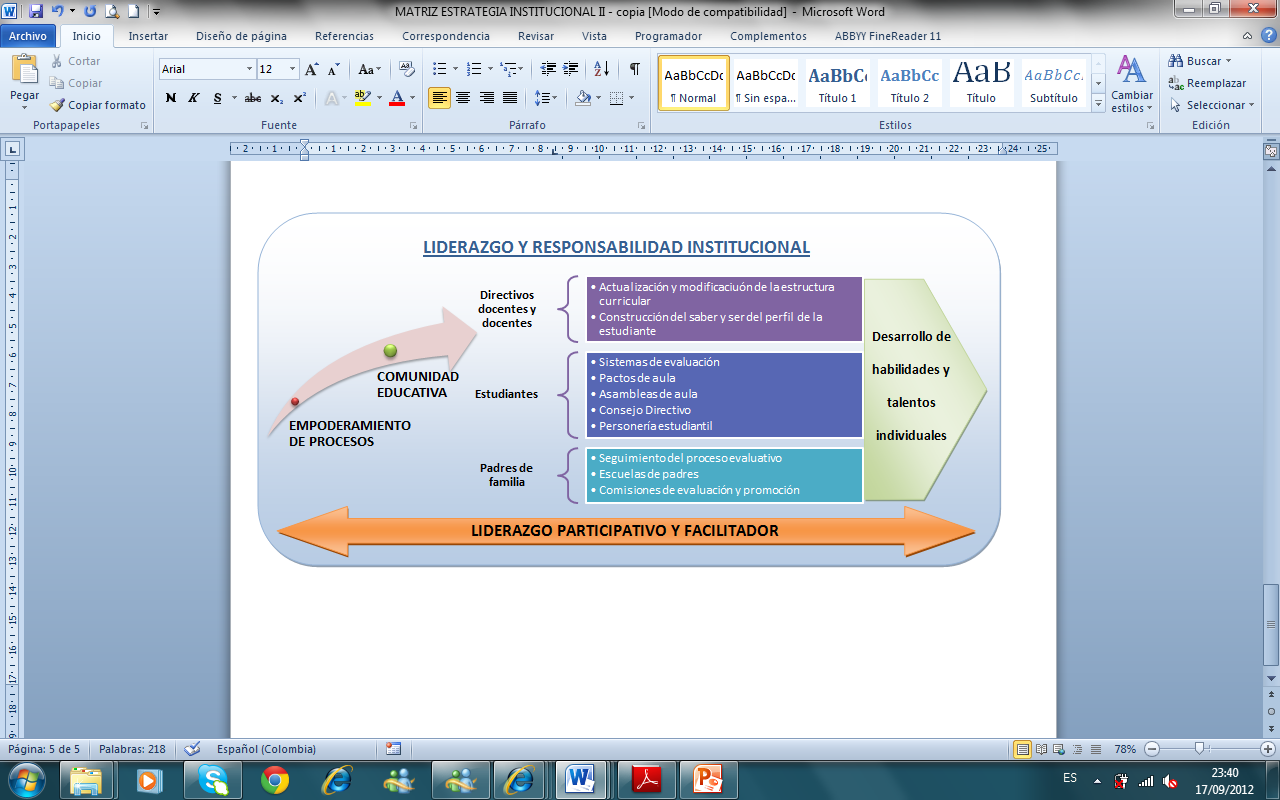 El colegio asume un liderazgo participativo-facilitador que construye y promueve el ejercicio del empoderamiento de los procesos por parte  de los diferentes miembros de la comunidad educativa, potenciando con ello el desarrollo de habilidades y talentos individuales que se visibilizan y se hacen realidad a través de los distintos proyectos que le imprimen a este su carácter particular.Los canales de comunicación con los Padres de Familia se han mejorando ostensiblemente lo cual se refleja  en la apropiación del sueño institucional y el compromiso con que asumen las tareas; el    liderazgo  que   tienen  a  la   hora  de  gestionar,  dinamizar y  apoyar   las   acciones propuestas. Uno de los indicadores que nos permiten visibilizar su compromiso y participación  son: la viabilidad y la interiorización de la oferta de valor que ganan al ser parte del proceso evaluativo de sus hijas, que desde un dialogo reflexivo dan cuenta del compromiso con el cual asumen el acompañamiento de los procesos académicos y de convivencia de sus hijas; otro indicador  el  trabajo  colaborativo  que mide su  compromiso es la participación en lo relacionado con el trabajo afectivo y de convivencia que se atiende desde la implementación de la Escuela de Padres. Otro espacio donde hacen presencia los padres de manera corresponsable es en las Comisiones de Evaluación y Promoción.La formación de las estudiantes en procesos de participación y liderazgo se pone en la realidad institucional a través del sistema de evaluación, los pactos de convivencia, las asambleas de aula, el Consejo directivo, la Personería estudiantil, la Contraloría estudiantil, entre otras, donde a través de sus delegadas se proponen acciones que benefician a la totalidad de las estudiantes.La actualización y modificación de la estructura curricular, lo cual ha sido posible gracias al liderazgo de los directivos docentes y de los docentes que en los distintos encuentros  y jornadas pedagógicas realizadas  buscan permanentemente  dar respuestas a la construcción  del saber y del ser de la Estudiante Liceísta, teniendo en cuenta sus dimensiones y sus procesos de desarrollo de pensamiento, que impactan sus proyectos de vida y que son un estilo de vida en el Liceo.Sin embargo La construcción de los acuerdos en colectivo que tienen el propósito de poner  en escena la implementación de los procesos institucionales, en algunos momentos se dificulta su puesta en marcha por los conflictos de intereses que surgen en una comunidad educativa que alberga a más de 25 mil miembros ( estudiantes, padres de familia y/o acudientes, docentes, directivos docentes, administrativos  y  el personal de servicios generales y vigilancia), donde  en ciertos momentos no se logra una sinergia armoniosa y cohesionada por parte de quienes la conforman.GESTION ACADEMICAEn concordancia con el horizonte institucional (misión, visión y los principios institucionales) el Modelo pedagógico desde el cual se direcciona la gestión pedagógica y de convivencia se encuentra soportado desde un Enfoque Humanista, cuya razón de ser es la persona como sujeto Histórico; como aquel que se interroga todo el tiempo y es capaz de transformarse así mismo y por ende los contextos donde hace presencia.Este se funda en las pedagogías contemporáneas (críticas) donde el concepto de educación se encuentra fuertemente cohesionado con el de formación, desarrollo humano integral y social; instaurados en la apropiación objetiva y contextualizada del conocimiento, que se genera a partir de la formación de las estructuras de pensamiento, las cuales deben contemplarse como el resultado de un proceso de construcción social en el marco de un contexto cultural e histórico concreto. Por tanto, el Modelo Pedagógico del Liceo asume la formación de las estudiantes de una manera holística e integral que se instaura en una estructura curricular innovadora y única, que cohesiona como un todo a sus componentes (los procesos de la enseñanza y el aprendizaje,  el plan de estudios, el diseño metodológico,  didáctico, y  el proceso de la evaluación).  Desde la Modificabilidad cognitiva, el Aprendizaje Significativo y el Aprendizaje Colaborativo, se propicia en las estudiantes el desarrollo de sus potencialidades a partir de sus propias necesidades, intereses y aptitudes. Se fortalece la apropiación de los procesos de desarrollo de pensamiento para enseñar a pensar de manera creadora, crítica, autónoma y reflexiva; se propicia el desarrollo armónico de las estudiantes en procura de contar con estudiantes felices, protagonistas y dueñas de sus propios proyectos de vida; de igual forma busca de manera consciente, el despliegue de sus potencialidades intelectuales, éticas, estéticas y corporales en la interacción con los otros.Nuestro Plan de Estudios se viene trabajando por áreas y asignaturas; pero dada la fragmentación del conocimiento que conlleva su diseño y siendo coherentes con las exigencias del mundo globalizado y de la sociedad del conocimiento se convierte este ejercicio en una gran una oportunidad de mejora. Es así como desde el año 2009 se vienen realizando los ajustes del mismo, desde los Campos de Pensamiento, Histórico, Social y Cultural, el Comunicativo, Arte y Expresión y  por último el Matemático y tecnológico; producto del trabajo aunado de directivos y docentes, acompañados por la Universidad Monserrate La nueva propuesta posibilita el abordaje del conocimiento desde unas áreas,  cohesionadas por los grandes interrogantes que le dan sentido a los ejes gruesos que alimentan cada uno de ellos y que se visibilizan desde unos ejes temáticos que involucran de manera  articulada a las   áreas  que los conforman,  generando  una interdisciplinariedad, la cual se dinamiza desde los ejes temáticos y por ende desde los contenidos, el diseño metodológico y didáctico; la implementación  de una evaluación de tipo dialógica, integral, formativa y participativa. Su implementación rigurosa se hará en el año 2013. El diseño metodológico y didáctico con los cuales se aborda el conocimiento se asume como estrategias, que posibilitan el fortalecimiento de los procesos lectores, escritores y orales a lo largo de los ciclos y los periodos que le permiten a l@s  estudiantes   leer, escribir, comprender y analizar el mundo que les rodea; de la misma manera el fortalecimiento y la interiorización de los procesos de desarrollo de pensamiento, el reconocimiento del cuerpo como territorio que expresa; por tanto el plan de estudios contempla desde una mirada innovadora las siguientes áreas y/o asignaturas que como son:(Procesos de Desarrollo de Pensamiento, Arpa, Piensa Plus, Calendario Matemático y Filosofía para niñ@s, entre otros ).Cabe destacar que a lo largo de los ciclos y periodos las estudiantes del Liceo, adquieren los elementos fundamentales que les permite el abordaje de los elementos propios de la cultura, el lenguaje, el arte y la tecnología, permitiéndoles a las estudiantes conformar su visión de mundo a partir de sus propias ideas; de modo que el camino las conduzca a la formación del pensamiento autónomo, crítico y reflexivo; que las lleve a la búsqueda de posibles soluciones a los  problemas que la misma cotidianidad les presenta y a transformar los contextos donde interactúan. Al finalizar la escolaridad las estudiantes del Liceo deben asumir  la Educación Media y la Media Especializada en Lenguas Extranjeras  inglés y francés como la oportunidad de configurar su proyecto de vida, encaminado hacia la educación superior y/o hacia la incursión en la vida laboral, por eso, en este nivel se inicia el camino hacia la autodeterminación, que en últimas debe conducirlas a co-determinarse, pues el plano de lo individual no está aislado de la vida social que deben pensar en asumir.  En lo relacionado con el nivel de Media las estudiantes deben atender desde el Plan de Estudios lo pertinente a las áreas y asignaturas del núcleo común; además deben desarrollar desde el inicio del año la construcción, diseño y sustentación de su Trabajo de Grado, el cual posibilita desde las distintas líneas de investigación  la articulación de las áreas y las asignaturas. Con el propósito de fortalecer la investigación y la innovación para el año 2013 se incluirá en el Plan de Estudio del nivel de Media: Metodología de la investigación y Epistemología. La implementación del Trabajo de grado se viene abordando desde el año 2010 y se encuentra debidamente   aprobado   por   el   Consejo   Directivo y   el   Consejo   Académico;   todo   su direccionamiento se encuentra soportado desde el Proyecto Educativo Institucional, el cual le permite al colegio, generar espacios para fortalecer la innovación, la investigación, el trabajo colaborativo. Esto les permite a las estudiantes demostrar la apropiación del conocimiento, desde las habilidades y competencias adquiridas a lo largo de los ciclos, el dominio básico de una segunda  lengua, el  uso   de  las   tecnologías  para   la elaboración y  construcción  del  mismo.A continuación, detendremos la mirada a la Media Especializada cuyo propósito es el fortalecimiento de las cuatro (4) habilidades comunicativas: listening, speaking, reading y writing  tanto en inglés como en francés, buscando a corto plazo la certificación de las estudiantes  en B1 y a largo plazo en B2. De esta manera el colegio esta comprometido en generar desde sus procesos una “Educación de Calidad” que asuma las exigencias de la globalización, las demandas del TLC, entre otras.En cuanto a la organización que tiene el nivel de media y la Media especializada; las estudiantes abordan su educación media dentro del horario de su jornada regular; en contra-jornada las estudiantes deben asumir el programa de intensificación de inglés. Los grupos están organizados de acuerdo a su nivel de ingles, las estudiantes actualmente se encuentran en A1: nivel avanzado, intermedio y básico. Es importante anotar que el grupo de docentes que atiende los respectivos procesos se encuentra certificado en C1. Dentro de los logros obtenidos en la Media Especializada, cabe destacar que actualmente 56 estudiantes del grado once están certificadas internacionalmente en B2, gracias al programa de la Secretaria de Desarrollo “Talk of the World”, quienes asistieron en contra-jornada durante dos años seguidos; este grupo de estudiantes fueron reconocidas  en marzo de 2012 como las mejores a nivel nacional. En lo relacionado con el francés  su implementación ha sido posible con el  apoyo de la Universidad de la Salle, Nacional y Pedagógica, las estudiantes deben atender 3 horas de intensificación para alcanzar el posicionamiento de esta lengua dentro del programa de formación de las estudiantes. Estas horas se desarrollan los días sábados.Todo este proceso que hace de la Media Especializada una opción  única e innovadora que enriquece el proyecto de vida de las estudiantes, llama la atención por parte de las universidades y empresas a la hora de requerir estudiantes para fortalecer sus programas de formación y las ofertas que ofrecen a nivel laboral.La evaluación, entendida como proceso es el culmen de todo el ejercicio formativo, académico y de convivencia que desarrolla el colegio y que le imprime sentido a la apuesta curricular. La evaluación es entendida como un proceso pensado para implementar estrategias que permiten reinventar y transformar pedagógicamente al Liceo, los procesos referidos al aprendizaje, a las maneras de cómo enseñamos y cómo evaluamos, entre otros.La evaluación en el Liceo es dialógica, integral, formativa y participativa, es posibilitadora de encuentros e involucra  a docentes, estudiantes y  padres de familia, quienes dan cuenta de los desempeños obtenidos tanto a nivel académico como en la convivencia; además contempla  unos momentos los cuales le imprimen el sello de ser única a nivel de ciudad. Estos son: hetero- evaluación, auto- evaluación, co- evaluación entre pares y la co- evaluación entre padre e hija y/o acudiente y acudida. El proceso evaluativo está constituido por los SABERES; los cuales permiten visibilizar desde los desempeños el grado de apropiación de los conocimientos, conceptos, habilidades, procedimientos y actitudes que deben tener las estudiantes. Estos saberes son: El SABER CONOCER, EL SABER HACER Y EL SABER SER. El primero, constituido por los conceptos que se abordan desde los ejes estructurantes de cada campo y los ejes temáticos que le dan sentido a los saberes disciplinares que conforman cada campo de pensamiento con el fin de dar respuesta a los grandes interrogantes planteados desde cada uno de ellos. El segundo, referido a los  procesos y procedimientos requeridos para atender una tarea, un ejercicio, la resolución de un problema, entre otros y el tercero, referido al saber convivir, constituido por los valores y los principios, asumidos de una manera ética y armoniosa desde lo relacional consigo mismo y con los otros.LA HETEROEVALUACION (35 Ptos,  asumida por los Docentes): El proceso contemplado en la HETEROEVALUACION es abordado por el docente. De los 50 puntos que vale cada periodo, él administra 35 puntos, teniendo en cuenta  los desempeños alcanzados por las estudiantes desde los saberes: SABER CONOCER-SABER HACER y SABER SER. Es importante anotar que cada una de los saberes que constituyen el seguimiento a los aprendizajes tiene un valor, el cual es definido y construido por las áreas y las asignaturas que la conforman desde el trabajo en equipo y aunado de los docentes. Dentro de este proceso las estudiantes de los grados 1º. A 11º. Presentan  en cada   periodo académico una prueba tipo ICFES, en las cuales se evalúa las áreas que contempla el ICFES; con el ánimo de revisar lo aprendido, En el caso específico de las estudiantes de grado once, los resultados obtenidos en la prueba Saber grado Once que atiende el ICFES, en la institución tienen un valor de acuerdo a los resultados obtenidos en la misma.LA AUTOEVALUACION (5 puntos)  Y LA CO-EVALUACION ENTRE PARES (5 puntos) asumida por las estudiantes:Estos dos momentos se atienden en el “DIA DE LOS ESPEJOS”, las estudiantes son participes de su auto-evaluación y la co-evaluación entre pares. En la primera, cada una de las estudiantes desde una mirada introspectiva y auto reflexiva revisa el grado de compromiso, responsabilidad y nivel de apropiación de los conceptos, procedimientos y formas de actuar  abordados en cada una de las asignaturas; por tanto, tienen la opción de adjudicarse entre 1 y 5 puntos. Para ello se establecen los criterios que identifican de manera clara y precisa  las competencias, los desempeños y los conocimientos propuestos  desde el saber conocer, el saber hacer y el saber ser. En esta estrategia las estudiantes aprenden a valorar su desarrollo personal, su trabajo, las dificultades, los aciertos de una manera autónoma, crítica y ética. En la segunda (Co-evaluación entre pares) las estudiantes organizadas en grupos de cuatro (4) expresan de cada una de sus compañeras los aciertos y dificultades que se han tenido durante el proceso, convirtiéndose éstas últimas en oportunidades para mejorar y son tenidas en cuenta para realizar los seguimientos respectivos. En esta parte del proceso cada una de ellas tiene la opción de adjudicarle a cada una de las compañeras que hacen parte del grupo entre 1 y 5 puntos. El respectivo proceso se realiza  a partir de unos criterios claramente definidos lo cual exige  de  parte  de  cada  una de  ellas  realizarlo desde  una  mirada ética,  crítica,  autónoma  y reflexiva evalúan sus propias acciones, el grado de compromiso asumido, la responsabilidad, el nivel de apropiación de los conceptos abordados en cada una de las asignaturas y  por ende reconociendo los avances, las dificultades, los progresos que se reflejan en los resultados obtenidos en el proceso de la HETEROEVALUACION. LA CO-EVALUACION (5 puntos asumidos por el padres de familia y su hija):Este proceso se lleva a cabo en el “DIA DEL CONVERSEMOS” y tiene un valor de 5 puntos. Este encuentro se realiza entre el padre de familia y su hija estudiante,  en el cual desde unos criterios claros y establecidos se revisan   en   forma   mutua los   compromisos, los   aciertos, las dificultades, que dan cuenta de los resultados obtenidos en el proceso de la HETEROEVALUACION. Para el primer ciclo los padres de familia asumen la totalidad de los puntos (15). Este proceso se lleva a cabo como grupo familiar (padres-estudiantes) teniendo en cuenta unos criterios que dan cuenta del compromiso, el acompañamiento, las dificultades y fortalezas demostrados  desde la cotidianidad de las niñas.La evaluación en el colegio es SUMATIVA es decir es un ganar… ganar todo el tiempo y  se hace por PUNTOS. El Liceo cuenta con dos periodos académicos y cada uno vale 50 puntos para un gran total de 100 puntos. Cada uno de los periodos en su etapa de finalización y/o de cierre, cuenta con tres semanas que las hemos denominado “Rescatando Puntos” con el propósito de que las estudiantes tengan un espacio que les permita superar las dificultades que han presentado en su proceso académico. En este proceso las estudiantes abordan los faltantes que aún presentan en sus desempeños académicos contemplados en los saberes; SABER CONOCER- SABER HACER Y SABER SER.GESTION ADMINISTRATIVAEl Colectivo LICEO FEMENINO pretende desde su gestión administrativa servir a la GESTIÓN ACADEMICA, propiciando el soporte logístico y financiero para el desarrollo del PEI, donde se describen  desde el Plan Operativo Anual, las estrategias que permitirán  desde el quehacer pedagógico, administrativo y de comunidad consolidar las acciones propuestas en cada uno de los proyectos Institucionales. Estos, enmarcan  el devenir  de toda la gestión  que contribuye a  la formación integral de las estudiantes como mujeres transformadoras de los contextos donde interactúan. El Equipo Directivo del Colegio, tiene la responsabilidad del manejo y la conducción de las políticas y estrategias de funcionamiento y administración del personal docente, estudiantil, administrativo,  de  apoyo  y servicio  que  tienen  a  su cargo  día a  día, de  lunes a  domingo  la administración curricular que asegura la calidad de la oferta educativa, alternativa y novedosa que el Colegio ofrece a las estudiantes y comunidad educativa en general.El componente financiero se maneja en el marco de las directrices y normativas de la SED y del MEN; a nivel de colegio es asumido por el Consejo Directivo y el rector quienes con liderazgo generan la participación  objetiva  de sus miembros   con el propósito  de   canalizar los recursos económicos en la adquisición de los diversos implementos, equipos y materiales necesarios para dar respuesta a las necesidades institucionales; en el seno de este colectivo se estudian, evalúan y se audita la ejecución y logros de los proyectos transversales e innovadores, entre los cuales se asignan los recursos presupuestales  adjudicados al Colegio por la SED y el MEN.Vale decir que cada año se realiza una jornada donde se da cuenta del proceso de rendición de cuentas de manera pública a la comunidad educativa Liceísta  sobre los logros obtenidos por  todos y cada uno de los proyectos, con base en esta rendición de cuentas, se planea la asignación del nuevo presupuesto para proyectos del año que inicia.Sin embargo es necesario referir que el recurso financiero asignado al Colegio en el marco de la gratuidad absoluta para la educación normada en el país para todos los niños y niñas que pertenecen a los colegios estatales, es insuficiente, dado que como se ha afirmado reiterativamente son 6.213 estudiantes, tres jornadas, 2 diurnas y una nocturna, jornada extendida y contra jornada, lo mismo que intensificación en idiomas, escuelas deportivas, recreativas y artísticas ,los refuerzos escolares, programas de intensificación y profundización, primeras comuniones; inclusive los días sábados, así las cosas se evidencia sin lugar a dudas, que una institución que funciona con este ritmo, necesita un recurso económico copioso, para lograr facilitar el desarrollo de toda su gestión curricular y extracurricular. Lo anterior hace que el manejo presupuestal sea cuidadoso para lograr optimizar los recursos y cubrir todas las necesidades, dentro de las cuales la mayor parte del presupuesto se lo lleva el mantenimiento de nuestra planta física; conformada por una gran área y construcciones vetustas demasiado antiguas, que son patrimonio cultural, lo cual hace mas costoso su mantenimiento y adecuación.La administración y liderazgo compartido con los diferentes comités facilita la conducción que la Rectoría ejerce para tejer el devenir de las acciones pedagógicas y didácticas que con el concurso administrativo construyen paso a paso  entre un calendario académico anual y otro, la construcción de autonomía y participación, con conocimiento y reflexión, en el marco de la formación de liceístas transformadoras y responsables del futuro de la Colombia que soñamos, una nueva Colombia en paz, comprometida con el trabajo, el desarrollo sostenible y el mejoramiento de la calidad de vida.GESTION AMBIENTAL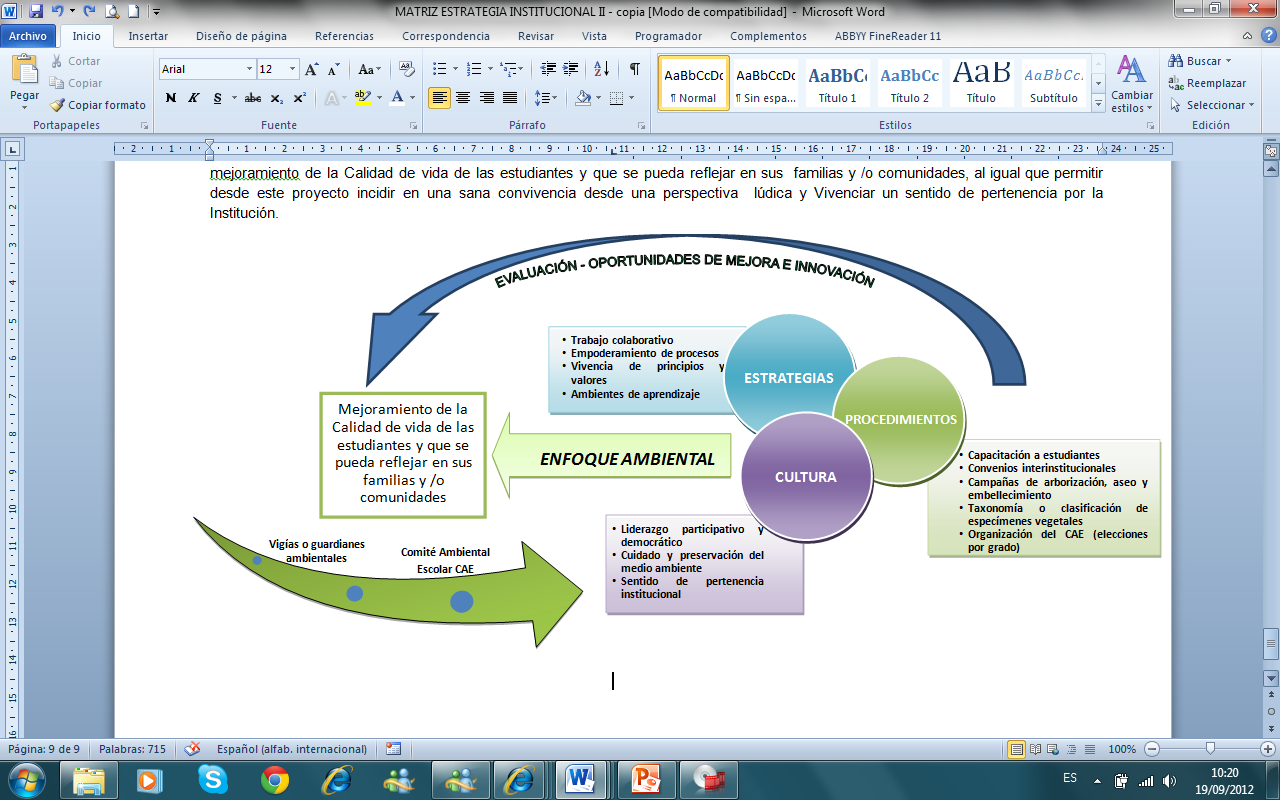 En la comunidad educativa Liceo Femenino Mercedes Nariño, se han observado diferentes actitudes frente a la preservación y conservación del medio biofísico, social y el entorno en general, en la cuales se visibiliza que en las estudiantes debe desarrollarse una mejor conciencia por el cuidado del medio ambiente. A partir, de este análisis, se diseña un Sistema de Gestión Ambiental, cuyo enfoque es el mejoramiento de la calidad de vida de las estudiantes, que tenga impacto en sus familias y en la comunidad.De otra parte, el sistema proporciona herramientas que benefician el entorno  físico del colegio, proyectado  a la conservación del planeta; desde allí nacen las líneas de acción, que han llevado a las estudiantes a reconocer, querer  y mejorar el  entorno biofísico y conocer las políticas ambientales que rigen a nivel Local, Distrital y Nacional.Teniendo en cuenta todo lo anterior, el colegio viene trabajando la problemática ambiental desde el año 2004, consolidando un documento denominado (PRAE) el cual debe ser evaluado, modificado y ejecutado año por año. El objetivo de éste, siempre ha sido la consecución del enfoque del Sistema de Gestión Ambiental y de paso propender por una sana convivencia y un sentido de pertenencia por la Institución, desde una perspectiva  lúdica. Las principales acciones que se han ejecutado, para la consecución de los objetivos son: concienciar  a las estudiantes en el buen manejo de los recursos públicos como el agua y la energía, mejorar los espacios físicos vivos de la institución y hacer un buen uso y manejo de residuos sólidos.Es de resaltar que algunas estrategias implementadas han sido: La organización del CAE (Comité Ambiental Escolar) que se realiza mediante la elección de estudiantes vigías o guardianas ambientales por grado (información que se consolida en una Acta para su respaldo), proceso que se realiza desde tercero de primaria hasta el grado once. Estas estudiantes son capacitadas por docentes pertenecientes al Comité Ambiental, o por personas de otras instituciones como: docentes de otros colegios, de entidades públicas como universidades, Cámara de Comercio de Bogotá, Jardín Botánico De Bogotá, Ministerio y Secretaría del Medio Ambiente, Secretaría de Educación de Bogotá, entre otros,  al igual que por entidades de carácter privado como Corporación CIMA, FES,  Fundación FULECOL entre otras.Una vez capacitadas las vigías o guardianas ambientales se convierten en multiplicadoras de la cultura ambiental en los diferentes cursos y secciones a los cuales pertenecen, quienes a su vez deben ponerlo en práctica en sus hogares.La institución por contar con amplias zonas verdes, permite organizar campañas de aseo, arborización y embellecimiento. Por otra parte, se han desarrollado  actividades de taxonomía o clasificación de especímenes vegetales logrando crear la huerta escolar, facilitando a las estudiantes un mayor contacto con un ambiente vivo, este lugar se convierte en una aula más de clase donde se ponen en práctica diferentes asignaturas, convirtiéndose así en un proyecto  transversal. Existe además la capacitación sobre el manejo de residuos sólidos que ha generado procesos de concienciación que en consecuencia promueve la reutilización de los mismos.Algunos de los logros más significativos alcanzados desde el desarrollo de la gestión ambiental son:La participación de un gran número de estudiantes  en salidas de campo  en las que pueden identificar problemáticas ambientales y posibles soluciones. La participación y reconocimiento del equipo ambiental en eventos como: Asistencia en el Primer encuentro internacional de educación ambiental “formar para Conservar” año 2005. Participación en el Foro “Impactos de los proyectos ambientales en la juventud de las instituciones educativas distritales de la localidad Rafael Uribe Uribe” año 2005. Participación en Cursos: Conocimientos en manejo de residuos sólidos, sentido de pertenencia y apropiación del territorio localidad Rafael Uribe Uribe año 2009, Encuentros ambientales a nivel distrital organizados por la secretaria de Educación del Distrito Capital.Capacitación y concurso de proyectos realizado por la corporación CIMA otorgándole a la Institución premio por  $5.000.000 entregados en equipos para transformación y reutilización de papel en papel artesanal con proyección de micro empresa para las estudiantes año 2001 - 2012A pesar de los logros alcanzados por el Sistema de gestión Ambiental durante sus años de ejecución la institución es consciente de realizar acciones que potencien y posibiliten un mayor impacto dentro de la comunidad que redunden en el mejoramiento y cuidado de los ambientes físicos que posee la institución; las condiciones de vida de la comunidad educativa. Para lo cual se plantea: Consolidación de un equipo interdisciplinario que aporte al fortalecimiento del Sistema de Gestión Ambiental, rompiendo el paradigma  de la participación exclusiva del y desde el Área de Ciencias Naturales. Generar mayor conciencia de la recuperación y cuidado de los espacios vivos con el propósito de mejorar la calidad de vida de los miembros de la comunidad Liceísta en su cotidianidad.Determinar mecanismos de control animal de las especies que habitan en las instalaciones del colegio, para mejorar las condiciones de salubridad.Concertar espacios de socialización de las propuestas y avances del Proyecto PRAE involucrando a todas las secciones y jornadas que conforman la institución.Fomentar especialmente en las estudiantes el valor y la importancia del cuidado y conservación del recurso hídrico.GESTION DE LA INNOVACION Y EL APRENDIZAJEEn el campo de la Investigación y producción de conocimiento se destaca el proyecto “Una apuesta por la Investigación” liderada por la profesora Luz Yenny Fajardo del área de Ciencias Naturales en la asignatura de química quien al observar la actitud desfavorable que tienen las estudiantes hacia las ciencias a lo largo de su proceso educativo,  ésta incide de forma negativa en el proceso de enseñanza-aprendizaje de ésta área, y contribuye en el desinterés para aprender  temas científicos. Consciente de esta situación y ante la necesidad de darle un nuevo enfoque a la asignatura de química, “Una Apuesta por la Investigación”  pretende cambiar estos paradigmas motivando y acercando a las estudiantes del Liceo, de una manera más real al conocimiento científico y que se den cuenta que la química transforma nuestro entorno y juega un papel importante para el mantenimiento de un desarrollo sostenible en el mundo que nos rodea. Estos procesos y trabajos han sido reconocidos dentro y fuera de la institución y patentados por las instancias pertinentes.Los resultados obtenidos han favorecido el aprendizaje de los estudiantes, aclarando dudas, y comprendiendo mejor los conceptos científicos vistos con anterioridad. Obteniendo como oferta de valor los siguientes resultados en el campo de la Investigación:La publicación de un libro virtual sobre la estrategia metodológica patrocinado por el IDEP  (Instituto para la Investigación Educativa y el Desarrollo Pedagógico), Bogotá Colombia 2010. PARTICIPACIÓN EN EXPOCIENCIA –EXPOTECNOLOGÍA JUVENIL E INFANTIL: en los años 2007 con 13 proyectos; Fabricación de aceites medicinales, elaboración de un turrón de Ahuyama que realce las propiedades nutricionales de esta vegetal, Elaboración de un bálsamo para manejo de problemas musculares, entre otros. En el 2009 con 25 proyectos, de los cuales se eligieron 17, algunos de ellos fueron Productos de Champa, Repelentes naturales, Identificación de aminoácidos de la Quinua, Cauterizador, Concentrado para cerdos (Grad Cerdo), Crema dental para perros (Baby Caninos),  entre otros. En el 2011 el colegio participo con 22 proyectos: La huerta escolar, Fabricación de un té a partir de las hojas de paico, Fabricación de gomas a partir de ahuyama, calabaza y brócoli, entre otros.CONFORMACIÓN DEL CLUB DE CIENCIAS DE LA INSTITUCIÓN: El club de ciencias surge gracias a la necesidad de generar un espacio en el que se incentive y promueva en las estudiantes el conocimiento científico, buscando que las estudiantes sean pensadoras críticas, personas que plantean y resuelven problemas, yendo más allá de la rutina y que les permita vivir productivamente en este Reflejo en el Examen ICFES: 2007 - 2008 – 2009- 2010 y 2011; Desarrollo de Proyectos micro empresariales; Diseño de un blog que permite utilizar las tecnologías de la información, TICS;  Además uno de los grupos de estudiantes investigadores desde la ejecución de su proyecto, patentaron el producto alimenticio: Queso de Sabores en el año 2008-2009.En lo relacionado con la Innovación y teniendo claro que Nuestro colegio es una organización de Clase Mundial, que impacta el proyecto de vida de las estudiantes, permitiéndoles mejorar sus condiciones socio-económicas y las de su familia y construyendo un mejor país, generando con ello oferta de valor  en la familia Liceísta que se evidencia en las siguientes líneas de acción:Intensificación en idiomas extranjeros inglés y francés EDUCACIÓN MEDIA ESPECIALIZADA. Es una apuesta innovadora que impacta el proyecto de vida de las estudiantes y responde a las exigencias de un mundo cada vez más globalizado, proyectándolas  a   vivir   una   mejor    calidad  de vida y reduciendo con ello la brecha de marginalidad entre pobreza y riqueza; porque al ser competitivas entran hacer actores decisivas en un mundo planetario.Escuelas deportivas, recreativas y artísticas: desde la lúdica, el juego, la música, el movimiento, la corporeidad se ponen en escena para dar cabida a otras formas de expresión y aprendizaje como son: la escuela de danza, de música, la banda marcial infantil y juvenil, las escuelas deportivas que preparan a las estudiantes para competir dentro y fuera de la institución; proyectos que se han posicionado y que son referentes para otras instituciones y son tenidos en cuenta para presentarse en distintos eventos liderados por la SED. La implementación del Sistema Institucional de Evaluación Liceísta (SIEL) único por el  proceso de  valoración cuantitativa y cualitativa que es compartido por los tres actores docentes, estudiantes y padres de familia, que se empoderan y se corresponsabilizan de los resultados en los desempeños  alcanzados a través de la hetero-evaluación, coe-valuación y auto evaluación otorgando puntajes que responden a la organización del SIEL, responde a cambiar los paradigmas que siempre han visto la evaluación desde una mirada reduccionista, alimentada por prácticas injustas que no tienen en cuenta la cotidianidad y la cultura en donde se desarrollan los procesos; para convertirla en el eje y motor del aprendizaje, posibilitadora de encuentros.Las Asignaturas novedosas: Motivados por la exigencia de la sociedad del conocimiento y en la que las prácticas pedagógicas tradicionales no dan respuestas, el colegio vio la necesidad de reinventarse e implementar nuevas metodologías que enamoren y motiven a las estudiantes en la búsqueda permanente del conocimiento que le brinda herramientas para resolver los problemas que le impone la sociedad de hoy. La implementación de una propuesta pedagógica institucional: “La Etica, el Afecto y los Conflictos en la cotidianidad Liceísta”, que  impacta la  convivencia  y el   desarrollo socio-afectivo de las estudiantes y de sus familias. Esta surge como respuesta a la violencia que permea la escuela, donde todos los días se evidencia matoneo, drogas, pandillaje en la cual son más vulnerables las mujeres y como una alternativa que desde el afecto, la ética empodera a la comunidad en la autorregulación, en la resolución pacifica del conflicto como una oportunidad para crecer,  vivenciar una sana convivencia, las pautas positivas de crianza y la concientización de la NO VIOLENCIA CONTRA LA MUJER.DESARROLLO DE LA ESTUDIANTEEl Colegio Liceo Femenino “Mercedes Nariño” desde su apuesta pedagógica y de convivencia propicia la formación integral de  las estudiantes en la autonomía, creatividad y el análisis crítico de la realidad, que les permite la plena participación con calidad y calidez en todos los contextos donde interactúan, potenciando su proyecto de vida cuyo fin último es la realización plena y feliz. Para alcanzar sus propósitos  en relación con el reconocimiento de las personas, en este caso, las estudiantes, el colegio dinamiza  las siguientes estrategias: Ambientes de Aprendizaje: El  Liceo Femenino Mercedes Nariño, en relación con las dinámicas planteadas para mejorar las condiciones del aprendizaje y el desarrollo de las estudiantes, ha implementado las siguientes acciones pedagógicas, humanas y de convivencia:El abordaje desde el Plan de Estudios de asignaturas novedosas que buscan el desarrollo armonioso y cognitivo de las estudiantes tales como: Arpa, Piensa Plus, Filosofía para niñ@s, calendario matemático,  científico y afectivo. La apertura de espacios para el disfrute de una vida sana y feliz que se genera en las escuelas deportivas y artísticas que se atienden los fines de semana, (escuela de futbol, escuela de voleibol y patinaje; la danza como la transcendencia en la vida a través de la magia de tu cuerpo hecho poesía;  la banda marcial en las modalidades infantil y juvenil; la vivencia de la música en la orquesta infantil y juvenil. En lo cultural, los festivales de la canción en inglés, los cine-foros, las comparsas de la no violencia contra las niñas y las jóvenes, entre otros. En el reto de dar respuestas en el proceso de escolarización que se da en los ciclos, dentro del Liceo Femenino Mercedes Nariño, se tiene en  cuenta   la diversidad; los ritmos de aprendizaje y sus potencialidades en el campo de las inteligencias múltiples; organizando los grupos de acuerdo a sus desempeños académicos: los de Desempeño Superior, que visibilizan a aquellas estudiantes que se destacan por las capacidades y habilidades demostradas en la adquisición de los aprendizajes y que el colegio pretende potenciarlas en un mayor grado; los de Desempeño Intermedio y los Con- Sentido cuya intención es visibilizar a aquellas estudiantes que requieren mayor atención para que  ellas   puedan   ponerse al nivel de los otros grupos; por tanto el diseño metodológico y didáctico debe ser rico en estrategias que favorezcan la apropiación de los aprendizajes. Proyecto de vida que rompe paradigmas:Desde el proyecto “La Etica, el Afecto y los Conflictos en la Cotidianidad Liceísta” se impacta el proyecto de vida de las estudiantes a partir del fortalecimiento de una cultura de protección y respeto a la dignidad humana, portanto las ejes de acción son: el eje del afecto, el eje de la ética, eje de la resolución de conflictos; cada una con unas acciones que han potenciado, la autorregulación de la norma, la disminución de las violencias contra l@s niñ@s, el empoderamiento de las niñas al rechazar cualquier situación que las vulnere y la promoción de pautas positivas de crianza. La democratización de la vida escolar y el tratamiento adecuado de los conflictos, la restitución de las faltas en el ámbito de la convivencia con los otros; que convierten al Liceo en una comunidad justa e incluyente capaz de formar mujeres autónomas, comprometidas con la democracia, el bienestar  común y de la sociedad, permitiéndonos soñar con la utopía de una esperanza normativa que promete hacer de la educación el mejor camino hacia la autorregulación. Todos los proyectos de innovación que se dan en todos los ámbitos de la gestión buscan impactar el Proyecto de Vida de las estudiantes, como la Media Especializada, las escuelas Deportivas, Artísticas y culturales; el club de ciencias; entre otros.Empoderamiento de procesos:Las estudiantes a través de la construcción de los pactos de convivencia se auto regulan y son veedoras del cumplimiento de la norma, se evalúa periódicamente la apropiación  de las mismas en las asambleas de curso. Evaluar el cumplimiento de los pactos ha sido la estrategia de los “record convivenciales” que se vienen implementando   en las   primarias;  donde son las mismas estudiantes quienes de acuerdo a los puntajes obtenidos deciden quien es merecedora de los incentivos (venir de particular) que contemplan los record. La participación activa de las estudiantes, padres de familia en el proceso evaluativo que se atiende en el “DIA DE LOS ESPEJOS”: con la auto-evaluación y la co-evaluación entre pares y en el “DIA DEL CONVERSEMOS” (padres e hijas).Como parte de los incentivos que el colegio tiene para reconocer ante la comunidad, a aquellas estudiantes que se destacan por sus meritos académicos y convivenciales se tiene la mención de Excelencia Liceísta; la orden Liceísta a la mejor bachiller; premio a la mejor bachiller por el puntaje obtenido en las pruebas saber once; premio por integrar y representar a la institución a nivel deportivo, artístico, cultural y académico; premio al mejor curso a nivel académico y convivencial.DESARROLLO  DEL PERSONAL DOCENTE Y ADMINISTRATIVOEn el colegio Liceo Femenino “Mercedes Nariño” se prioriza la recuperación del sitio del docente como actor fundamental y dinámico del acto pedagógico, en este sentido el colegio ha venido haciendo esfuerzos importantes por incentivar el liderazgo que favorece la puesta en marcha de proyectos institucionales y procesos innovadores en los espacios de las aulas.La inclusión del nuevo personal docente a la institución se hace a partir de las necesidades del Proyecto Educativo Institucional; el primer contacto que se tiene es con la rectoría en donde en un diálogo ameno se le expresa el gusto de contar con un nuevo integrante en la familia Liceísta; inmediatamente es ubicado en la jornada y sección correspondiente por parte de las coordinaciones, quienes son las responsables de realizar la inducción con el animo de “sintonizarlo” con la realidad institucional. Además se le brinda una cálida bienvenida, la cual incluye la presentación a sus pares académicos y las estudiantes a su cargo. Por tanto, la adaptación a la realidad del Liceo es un proceso de acercamiento, conocimiento, adaptación y familiarización tanto de rutinas como de ambientes. De otra parte, el Rector con el propósito de generar un ambiente acorde al eje de la “Felicidad” motiva a los docentes y administrativos a que se comprometan activamente  con el mejoramiento y transformación del Liceo, logrando que cada uno de ellos, desde sus funciones, puedan desarrollar   sus  propias  iniciativas,  actividades y proyectos  que    posibiliten  la  generación de ambientes innovadores. En esta perspectiva el mejoramiento de la enseñanza y el aprendizaje han conllevado a un replanteamiento de las concepciones y prácticas de parte de todas las personas para acercarlas a una nueva comprensión de lo que significan estos procesos en los componentes formativos y de construcción de propuestas curriculares significativas y pertinentes para la realidad escolar y social de su entorno siendo cada vez más conscientes del sentido de la formación integral de nuestras estudiantes.En lo relacionado con la cualificación de los docentes  y planta administrativa  se informa oportunamente  de las ofertas que hace la SED y algunas universidades en cuanto a programas de formación, PFPD, maestrías, diplomados, cursos, entre otros; los cuales posibilitan impactar el proyecto de vida del docente y por ende la transformación de los Ambientes de Aprendizaje, donde se llevan a cabo diferentes acciones, para lograr la formación integral del potencial humano y la consecución del enfoque institucional, algunas de estas han sido y siguen siendo:Curso en Modificabilidad Cognitiva liderado por el rector con el propósito de formar a los docentes en Procesos de Desarrollo de Pensamiento, con la finalidad de que estos tengan elementos que les permitan desarrollar la asignatura de P.D.P.  La formación de los docentes  en el Manejo de la Plataforma con el apoyo de los funcionarios de REDP y SED con el propósito de optimizar el uso de la misma.La realización de jornadas Pedagógicas dentro de la jornada laboral con el propósito de reestructurar el plan de estudios por Campos de Pensamiento y Ciclos.La facilitación de recursos y espacios para que los docentes lleven a cabo sus propuestas innovadoras y la participación  en distintas actividades a nivel local, distrital, departamental y nacional.Sumado a estas acciones, los docentes y personal administrativo, deciden por cuenta propia iniciar estudios de formación académica, como cursos complementarios a su área disciplinar o transversales ya sea en idiomas o el manejo de las TICS principalmente, de igual manera, con el interés de aplicar a ascensos y reubicaciones salariales los docentes tanto del decreto 2277 y del 1278, realizan especializaciones y/o maestrías, las cuales favorecen el fortalecimiento de las competencias propias de su saber disciplinar como el enriquecimiento de su proyecto de vida potenciando así el talento humano.Los estímulos y reconocimientos están presentes al interior de cada jornada y sección realizando distintas actividades lúdico-recreativas donde los docentes y administrativos se sienten parte de la familia Liceísta, Como elemento complementario en el bienestar del potencial humano, existen espacios para el compartir en actividades sociales, con el objetivo de celebrar fechas especiales (cumpleaños, logros personales, entre otros), de igual manera, el Rector apoya  la organización de salidas pedagógicas y recreativas semestrales, permitiendo la vivencia de nuevos ambientes de aprendizaje y el mantenimiento de una buena salud integral del personal liceísta. DESARROLLO DE LA COMUNIDADEl Liceo Femenino Mercedes Nariño en pro del mejoramiento continuo de su quehacer para promover la formación crítica, autónoma y reflexiva de las estudiantes y consciente de su misión de formar liderazgo trasformador de contextos en cada una de ellas, establece alianzas pedagógicas con diferentes instituciones que enriquecen el currículo del Liceo.Es así como las universidades Pedagógica, Nacional, Distrital, Iberoamericana, La Salle, Uniminuto y Cedinpro, se vinculan con programas de práctica, especialmente en las áreas de Inglés, Francés, Matemáticas, Filosofía para niñ@s, química, en los procesos relacionados con la lectura, la escritura y la oralidad; psicopedagogía y desarrollo infantil; con el propósito de generar espacios para el aprovechamiento del tiempo libre, que buscan atender y dar respuestas a las dificultades de tipo académico que presentan las estudiantes desde los programas de REFUERZO EXTRA- ESCOLAR; a su vez se cuenta con espacios de INTENSIFICACION y PROFUNDIZACION. Otros son para la atención individual y familiar en problemáticas de familia, dificultades cognitivas y  atención dispersa, contando con el apoyo profesional de las  universidades Santo Tomás y  Antonio Nariño.El colegio apoyado con organizaciones Sociales y de Protección a la infancia y a la adolescencia trabaja en la realización de programas, campañas y actividades en pro de  los derechos de las niñas y su bienestar físico y psicológico. Hospital Rafael Uribe Uribe, ICBF, Comisaría de Familia, Hospital Santa Clara, ONGS.Desde la formación deportiva y artística el colegio cuenta con las escuelas deportivas, artísticas en las cuales se atienden los  días  sábado  diferentes  actividades de carácter físico, deportivo y recreativo,  ellas encuentran la mejor opción para hacer uso racional y eficiente de su tiempo libre (extraescolar), en búsqueda de un mejoramiento personal y de una mejor calidad de vida, además de ser representante de la institución en eventos locales, zonales y distritales donde son invitadas permanentemente y acompañadas por sus padres.En relación con el servicio social estudiantil, éste se encamina a favorecer acciones en donde las estudiantes revierten sus conocimientos, experiencias y sentido de pertenencia, adquiridos desde el perfil liceísta,  al servicio de los programas y proyectos institucionales como una forma de aportar a la comunidad, especialmente en el semillero liceísta que se genera en preescolar y primaria, contribuyendo a la formación de estas chiquillas con actividades propias que enriquecen las actividades de aula y los proyectos formativos que se desarrollan en estas secciones. (Proyectos de aula, Ludoteca, Proyecto de convivencia). En la sección  nocturna, desde la condición de estudiantes adultas se proyecta el servicio social hacia la comunidad en jardines, centros sociales para niños y la tercera edad. La Cultura Ciudadana es parte esencial del perfil liceísta por cuanto el desarrollo del liderazgo lleva a las estudiantes a tener gran   sensibilidad por los   procesos  sociales y el bienestar de las comunidades donde ellas interactúan, identificando estructuras, dinámicas y procesos que no favorecen el crecimiento comunitario y por tanto deben promover cambios estructurales que trasformen estos contextos. La convivencia es la oportunidad de ser feliz con el otro, desde la calidez y calidad en las relaciones y la resolución pacífica de los conflictos. Proyectos como El Afecto, la Ética y los Conflictos en la cotidianidad Liceísta, Dejando Huellas en el Liceo, Las Conciliadoras, El Prae, el Manual de Convivencia, son algunos de los proyectos que dinamizan y .favorecen el desarrollo de la persona como sujeto transformador.RESULTADOSLos resultados obtenidos han posicionado a la institución en una organización de clase mundial con oferta de valor para toda la comunidad que la conforma; uno de los indicadores que da cuenta del impacto que generamos es que “todas quieren  estar en el Liceo”  superando la oferta en la matricula. Constantemente se generan cambios significativos en la gestión académica, el desarrollo de la estudiante, del   docente, que han   creado   constantes cadenas de valor que se evidencian  en el impacto a los proyectos de vida de las estudiantes, el cual se refleja en las egresadas en su nivel de proyección a nivel personal, laboral y académico accediendo a la Educación Superior a las universidades; Nacional, Pedagógica, Distrital, Andes y Rosario accediendo a la becas con el programa “quiero estudiar”; en la parte laboral acceden a empresas de servicios, a multinacionales por estar certificadas en el dominio de una segunda lengua. Es importante, destacar el aporte que hacen a la comunidad en general, desde los diferentes campos de formación, seleccionando al colegio para sus prácticas y pasantías universitarias. Las egresadas están organizadas en asociación y con periodicidad se reúnen en el Liceo y lo que más recuerdan son las actividades de formación complementaria, que les permitieron optar por una carrera afín a sus talentos y de manera consecuente a la línea de investigación abordada en su proyecto de grado.Desde el liderazgo que facilita y construye en cabeza del rector, él se ha convertido en un formador de formadores, consolidando un equipo de alta calidad académica que pueda generar en el aula estrategias que dan valor agregado a los procesos formativos y académicos. Permanentemente  desde  su dirección  se dinamizan  las líneas de acción   que  posibilitan reinventar toda la gestión para ponerla al servicio de la comunidad en una apuesta de construcción de país; por eso no es extraño para nadie encontrarlo en el rol de maestro cualificando a sus docentes en propuestas metodológicas, encaminadas a enamorar y motivar a las estudiantes por la búsqueda permanente del conocimiento y su apropiación. En lo relacionado con los docentes El ha logrado despertar el interés y el ánimo por la búsqueda de nuevas alternativas, que exige el día a día en el aula de clase para poder expresar que una “Nueva Educación si es Posible”, disminuyendo desde el ejemplo y con resultados la brecha que genera todo cambio paradigma, en el que aún se encuentran algunos (maestros inconformes), con los cuales aún no se logra total sinergia.Son indicadores de éxito los siguientes resultados:El colegio actualmente esta ubicado en ICFES superior en las secciones mañana y tarde, y nivel medio en la jornada nocturna. La Secretaria de Educación lo ubicó en ranking en el noveno lugar de los mejores colegios de Bogotá.Desde las innovaciones que se generan en la gestión académica, el colegio cuenta con la organización de los cursos en niveles de desempeño: Cursos Con-Sentido, Medios y de Rendimiento Superior, lo cual posibilita tener en cuenta los ritmos de aprendizaje, visibilizando a aquellas niñas que por sus dificultades siempre permanecían ocultas, opacadas por las estudiantes aventajadas y desapercibidas para los docentes, lo que iba en detrimento de su avance académico, por no recibir la atención necesaria para superar los vacios, que son requisitos para seguir avanzando. Esta innovación también ha permitido que las niñas logren la superación de las dificultades a través del despliegue por parte de los docentes del diseño metodológico y didáctico simultáneos en el aula potenciando sus avances  cognitivos; de igual forma permite que las estudiantes de nivel superior sigan avanzando en su proceso académico, potenciando capacidades excepcionales.Desde el campo de la investigación con el Club de ciencias, se ha logrado promover e incentivar en las estudiantes el conocimiento científico, buscando que sean pensadoras críticas, personas que plantean y resuelven problemas, yendo más allá de la rutina y que les permita mejorar sus condiciones económicas. Los resultados de este proceso se ven en el Examen ICFES: 2007 - 2008 – 2009- 2010 y 2011. Igualmente, se ha logrado que desde el 2007 las estudiantes participen en Expociencia y expo tecnología juvenil e infantil con proyectos novedosos y creativos que han sido premiados y patentados; además con el patrocinio del IDEP se hizo la publicación de un libro virtual sobre “La estrategia metodológica en Ciencias” Bogotá Colombia 2010. Desarrollo de Proyectos micro empresariales; el diseño de un blog que permite utilizar las tecnologías de la información, TICS. Otro de los resultados de mostrar es el haber logrado que uno de los grupos de estudiantes investigadores desde la ejecución de su proyecto, hayan patentado el producto alimenticio: Queso de Sabores en el año 2008-2009. Este proyecto ha generado alianza estratégica con la ACAC (Asociación Colombiana para el Avance de la Ciencia), se lograron 10 becas para que un grupo de estudiantes puedan participar en la Décimo Novena  Convención Científica Nacional en Investigación e Innovación con Impacto social.  Además se logro que en los años 2011 y 2012, entre el 28 y 30 de septiembre un grupo de estudiantes, participen como expositoras en el Congreso nacional de Parques Nacionales desde el Proyecto Guacharos.  Desde la implementación de la Media Especializada con Intensificación en idiomas extranjeros inglés y francés. Se ha posicionado una apuesta pedagógica que impacta el proyecto de vida de las estudiantes y responde a las exigencias de hablar una segunda lengua para ser más competitivas en un mundo cada vez más globalizado, que les permita mejorar su  calidad de vida y reduciendo con ello la brecha de marginalidad entre pobreza y riqueza; porque al ser competitivas entran hacer actores decisivas en un mundo planetario. Dentro de los logros obtenidos en la Media Especializada, cabe destacar que actualmente 56 estudiantes del grado once están certificadas internacionalmente en B2, gracias al programa de la Secretaria de Desarrollo “Talk of the World”, quienes asistieron en contra-jornada durante dos años seguidos; este grupo de estudiantes fueron reconocidas  en marzo de 2012 como las mejores a nivel nacional.Las Escuelas deportivas, recreativas y artísticas: han logrado posicionar a las estudiantes  como destacadas deportistas  con un alto grado de responsabilidad, respeto, tolerancia, autonomía, compañerismo y liderazgo que la proyectan como un ser humano con un amplio campo de acción al servicio de la comunidad en la cual interactúan. La escuelas le han dado triunfos al colegio, entre ellos: Futbol: Primer Puesto Copa Carmen Teresiano 2010 y 2011 – 4 Puesto Inter colegiados organizados por El I.D.R.D 2011. Baloncesto: Tercer Puesto en la categoría Menores en los Inter colegiados del I.D.R.D. 2010 – Primer Puesto en la Copa Carmen Teresiano 2010 – Tanto la Categoría Menores Como Infantil entre las 8 Primeras de los Inter colegiados del I.D.R.D. 2011 – Primer Puesto Copa Menorah 2011. Desde el trabajo sistemático que se aborda en Danzas, a través de la apuesta pedagógica “Una Estrategia para leer el mundo desde la sensibilidad creadora del arte” en la cual la lúdica, el juego, la interpretación de danzas tradicionales y la puesta en escena y la creatividad en la producción de performances, proponen un espacio diferente todos los días para pensar y asumir la magia del cuerpo hecha poesía en las diferentes apuestas y veladas artísticas. Este proceso cuenta con el reconocimiento a nivel local, de ciudad y en el país; en el año 2010 el IDEP, lo selecciona como una de las 14 experiencias académicas innovadoras más importantes del momento.El desarrollo y potencialización de la inteligencia musical de las niñas se ha visto materializado en la  implementación del  proyecto de  formación  musical infantil y juvenil; que se visibiliza en las orquestas con las que cuenta el colegio, las cuales son invitadas a participar en encuentros y festivales.La implementación del Sistema Institucional de Evaluación Liceísta (SIEL) único por el  proceso de  valoración cuantitativa y cualitativa que es compartido por los tres actores docentes, estudiantes y padres de familia; el SIEL, responde a cambiar los paradigmas que siempre han visto la evaluación desde una mirada reduccionista, alimentada por prácticas injustas que no tienen en cuenta la cotidianidad y la cultura en donde se desarrollan los procesos; para convertirla en el eje y motor del aprendizaje, posibilitadora de encuentros.La implementación de Asignaturas novedosas como Desarrollo de pensamiento, Filosofía para niñas, Arpa, Piensa Plus, calendarios que brinda herramientas que le permiten desarrollar procesos de pensamiento categorial y complejo para resolver los problemas que le impone la sociedad de hoy. Los Ambientes de Aprendizaje que se generan en los espacios de las aulas favorecen la aprehensión de conocimientos, habilidades y la interiorización de los valores que se visibilizan en nuevas oportunidades de aprender y de enseñar por parte de los docentes. Desde este contexto se destacan entre otros, los siguientes proyectos: LEO, OLE y LITERATUYA, los cuales fortalecen los procesos lectores, escritores y orales en las estudiantes de primaria y bachillerato; el Ajedrez como estrategia pedagógica para fortalecer los procesos de Desarrollo de Pensamiento.En Los padres de familia se ha logrado un cambio cultural, desde la actitud con la que llegan al colegio: que de pasar a ser un padre “quejoso” se convierte en un padre “proactivo”, esto se evidencia en el grado de responsabilidad  con que asumen la educación de sus hijas, que se refleja en la asistencia masiva a los encuentros donde son citados, sintiéndose actores activos del proceso educativo, lo cual ha aportado al mejoramiento académico, la disminución en la deserción, mejores niveles de convivencia y estudiantes felices, autónomas y reflexivas.La implementación de una propuesta pedagógica institucional: “La Etica, el Afecto y los Conflictos en la cotidianidad Liceísta”, que impacta la convivencia y el desarrollo socio-afectivo de las estudiantes y de sus familias. Convirtiéndose en espacio vital que desde el afecto, la ética empodera a la comunidad en la autorregulación, en la resolución pacifica del   conflicto  como una  oportunidad para  crecer,  vivenciar una sana  convivencia, las pautas positivas de crianza y la concientización de la NO VIOLENCIA CONTRA LA MUJER.El Proyecto “Tenencia y Cuidado de las Mascotas”  ha logrado sensibilizar a las estudiantes y a los docentes en su tenencia y cuidado; ha elevado los niveles de autoestima de manera especial en las estudiantes que presentan carencias afectivas, haciendo posible que el eje de la Felicidad se vea fortalecido porque se tiene contacto directo desde la interacción con las mascotas, son perritos que el colegio ha adoptado.Es importante destacar que se ha logrado construir comunidad académica en torno a la construcción de un Estructura Curricular, soportada desde los Ciclos y Campos que desde el 2009 se ha  venido  construyendo en  diversas  jornadas  pedagógicas y que a la fecha sigue siendo objeto de afinaciones, con el fin de buscar su implementación en el año 2013. Entre los logros más significativos que el colegio ha obtenido desde  el PRAE, está la Capacitación y el concurso de proyectos realizado por la corporación CIMA otorgándole a la Institución un premio por  $5.000.000.oo entregados en equipos para transformación y reutilización de papel en papel artesanal con proyección de micro empresa para las estudiantes año 2001 – 2012.En relación con la pagina interactiva www.lifemena.jimdo.com.co; desde el año 2008 ha generado el fortalecimiento de la comunicación de doble vía, entre los miembros de la comunidad liceísta; ha posibilitado el acceso a la información  por parte de otras instituciones educativas, para quienes somos referentes. Cada día recibe entre 300 a 500 visitas. Desde la interactividad se ha logrado realizar sondeos de opinión, diligenciar encuestas, expresar inquietudes e iniciativas que involucran a docentes, estudiantes y padres de familia.